PHOTOSHOP PROJECT“Food for Thought” Collage Assignment-Rev 2012Skills Demonstrated: Selections (quick selection/wand, marquee, lasso), layers, rotating/resizing selections, refine edgeOpen a document that is 7.5 inches x 7.5 inches (150 resolution).  Save as food collage.psd.Collect photographs from the internet (or take your own) of various foods or food related items (utensils, etc.). Save them to a folder on your network drive. Select/remove the background of these pictures using the selection methods of your choice (be sure to Refine Edge and check on black and white) and place them in such a way as to create a scene as a piece of art. It must be an entire scene, background and all. See examples on the next page.Add your name in a script (cursive) type font in the bottom right corner, rotated slightly.Save food collage.psd and print in color (Print Preview and be sure it fits). Next, print a contact sheet of the source images (before pictures from the folder—delete any you do not use!) all fit to one page (use Adobe Bridge and set it to the folder-see handout if you need help).Save a JPG copy to your Portfolio folder and the upload to your online portfolio (File>Save for Web>set to JPG).You will be graded on the following:PICTURES									 or deductions	Uses at least 20 pictures, good quality (20)					_____	All pictures can be seen (2)							_____SELECTIONS/CROPPING	Quality of selection/cropping—refine edge (15)					_____OVERALL	Overall appearance…neat and clean and no open spots (10)			_____	Clever use of items (5)								_____	Name in script font (cursive) text, bottom right, rotated (5)			_____	Shadows or glows added/modified as needed for depth (6) fX button		_____List where (at least two!):_____________________________________PRINT	Finished copy fits to page (not cut off!) and is printed in color (2)			_____	“Before” graphics printed (all fit to one page) (10)				_____TOTAL SCORE									______/75Name:____________________________________		Date submitted: ______________**Be sure scoring guide is turned in with printout**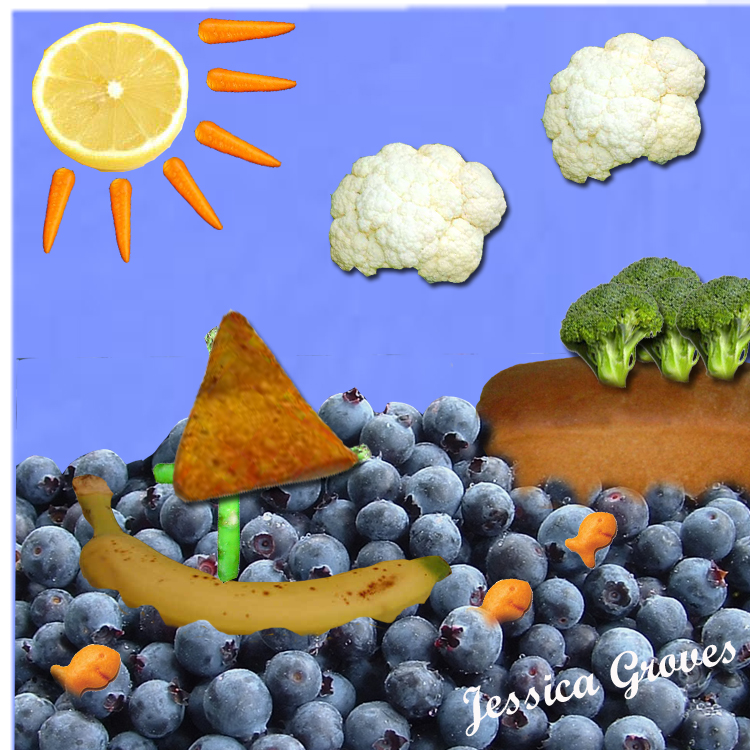 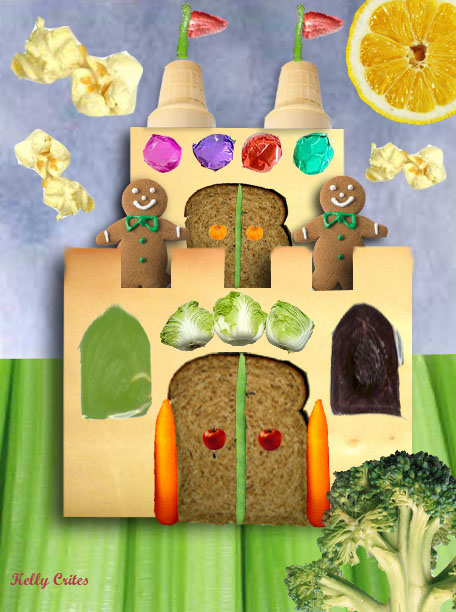 